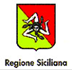 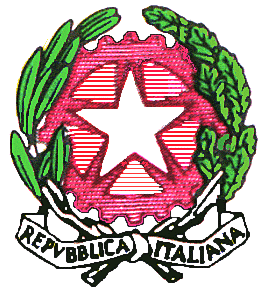 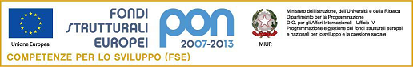 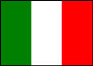 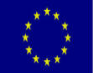 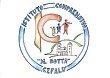 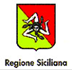 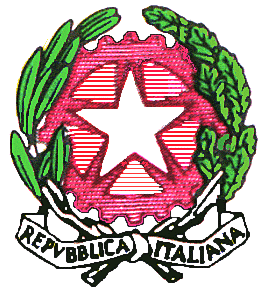 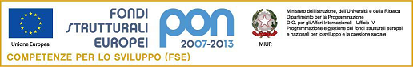 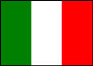 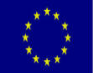 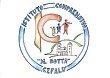 Al Dirigente scolastico dell’Istituto Comprensivo “N. Botta” di Cefalù  Oggetto: Comparto Istruzione e Ricerca – Sezione Scuola Sciopero SI COBAS – CU-USB-SLAI COBAS-USI dell’ 8 marzo 2021 per tutto il personale Docente ed ATA. Dichiarazione ai sensi dell’art. 3, comma 4, dell’Accordo sulle nome di garanzia dei servizi pubblici essenziali e sulle procedure di raffreddamento e conciliazione in caso di sciopero sottoscritto tra l’A.Ra.N. e le Organizzazioni e Confederazioni sindacali il 2 dicembre 2020. Il sottoscritto__________________________________________________________________ in servizio presso l’Istituto Comprensivo “N. Botta” di Cefalù in qualità di: Personale docente;in riferimento allo sciopero in oggetto, consapevole che la dichiarazione di adesione fa fede ai fini della trattenuta sulla busta paga ed è irrevocabile, fermo restando quanto previsto al comma 6 dell’ dell’Accordo sulle nome di garanzia dei servizi pubblici essenziali e sulle procedure di raffreddamento e conciliazione in caso di sciopero sottoscritto tra l’A.Ra.N. e le Organizzazioni e Confederazioni sindacali il 2 dicembre 2020. DICHIARA di aderire allo sciopero; di non aderire allo sciopero; di non aver ancora maturato alcuna decisione. In fede Data                                                                                                        Firma